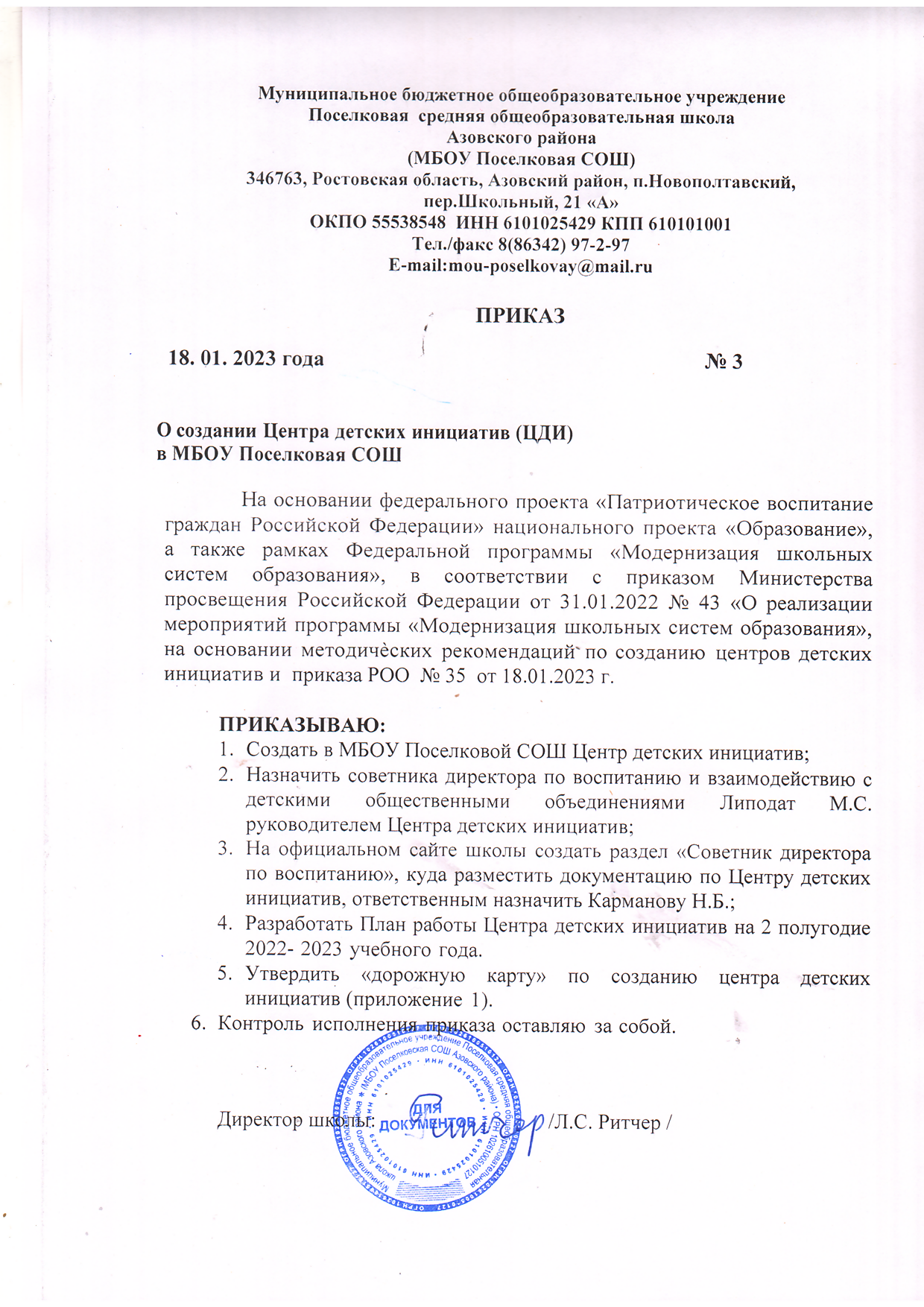 Приложение 1 к приказу  от18.01.2023 № 35Дорожная карта по созданию Центров детских инициатив в общеобразовательных организациях Азовского района№п/пМероприятиеСрокОтветственныйИзучение методических материалов и локально-нормативных актов по созданию центра детских инициатив «ЦДИ»до 15.01.2023Муниципальный координатор, Советник по воспитанию2.Определение расположения ЦДИдо 15.01.2023Руководители ОО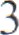 Анализ имеющихся средств воспитания иобучения, определение оборудования для реализации деятельности ЦДИдо 15.01.2023Заместитель директора по BP,Советник по воспитанию4Знакомство с документами по созданию ифункционированию ЦДИ на совещании штаба воспитательной работыдо 15.01.2023Заместитель директорапо BP,Советник по воспитанию5.МО классных руководителей. Информирование педагогов о деятельности ЦДИ на базе школы с целью доведенияинформации до учащихся школыЯнварь- февраль2023Заместитель директорапо BP, Советник по воспитанию6.Собрание Совета учащихся школы.Информирование учащихся, их родителей(законных представителей) о деятельности ЦДИЯнварь-февраль2023Заместитель директорапо BP, Советник по воспитанию